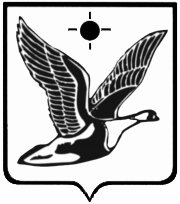 ТАЙМЫРСКАЯ ДОЛГАНО-НЕНЕЦКАЯ ТЕРРИТОРИАЛЬНАЯ ИЗБИРАТЕЛЬНАЯ КОМИССИЯ № 1Красноярского краяР Е Ш Е Н И Е 5 августа  2014 года                                                                                                                                    № 41/115-1Об обращении в Избирательную комиссию Красноярского края с ходатайством о разрешении проведения досрочного голосования отдельным группам избирателей, включенным в список избирателей на соответствующих избирательных участках, находящимся в значительно удаленных от помещений для голосования местах, транспортное сообщение с которыми отсутствует, на выборах Губернатора Красноярского края.	В соответствии со ст. 65 Федерального закона "Об основных гарантиях избирательных прав и права на участие в референдуме граждан Российской Федерации», ст. 58 Уставного закона Красноярского края «О выборах Губернатора Красноярского края», Таймырская Долгано-Ненецкая территориальная избирательная комиссия № 1 Красноярского краяР Е Ш И Л А:1. Обратиться в Избирательную комиссию Красноярского края с ходатайством о разрешении проведения досрочного голосования на выборах Губернатора Красноярского края:Отдельным группам избирателей, включенным в список избирателей на соответствующих избирательных участках, находящимся в значительно удаленных от помещений для голосования местах, транспортное сообщение с которыми отсутствует:1.1.1. Избирательный участок № 2199 (п.г.т. Диксон), количество избирателей, включенных в список – 351, из них в отдаленных и труднодоступных местностях - 58, дата проведения досрочного голосования 24 августа – 13 сентября 2014 года.1.1.2. Избирательный участок № 2211 (п. Левинские Пески), количество избирателей, включенных в список – 97, из них в отдаленных и труднодоступных местностях - 10, дата проведения досрочного голосования 24 августа – 13 сентября 2014 года.1.1.3. Избирательный участок № 2212 (п. Потапово), количество избирателей, включенных в список – 192, из них в отдаленных и труднодоступных местностях - 23, дата проведения досрочного голосования 24 августа – 13 сентября 2014 года.1.1.4. Избирательный участок № 2213 (п. Хантайское Озеро), количество избирателей, включенных в список - 248, из них в отдаленных и труднодоступных местностях - 8, дата проведения досрочного голосования 24 августа – 13 сентября 2014 года.1.1.5. Избирательный участок № 2214 (п. Усть-Авам), количество избирателей, включенных в список – 340, из них в отдаленных и труднодоступных местностях - 20, дата проведения досрочного голосования 24 августа – 13 сентября 2014 года.1.1.6. Избирательный участок № 2215 (п. Волочанка), количество избирателей, включенных в список – 349, из них в отдаленных и труднодоступных местностях - 10,  дата проведения досрочного голосования 24 августа – 13 сентября 2014 года.1.1.7. Избирательный участок № 2217 (п. Воронцово), количество избирателей, включенных в список – 178, из них в отдаленных и труднодоступных местностях - 9,  дата проведения досрочного голосования 24 августа – 13 сентября 2014 года.1.1.8. Избирательный участок № 2218 (п. Усть-Порт), количество избирателей, включенных в список – 234, из них в отдаленных и труднодоступных местностях - 19,  дата проведения досрочного голосования 24 августа – 13 сентября 2014 года.1.1.9. Избирательный участок № 2219 (п. Караул), количество избирателей, включенных в список – 510, из них в отдаленных и труднодоступных местностях – 25, дата проведения досрочного голосования – 24 августа – 13 сентября 2014 года. 1.1.10. Избирательный участок № 2220 (п. Носок), количество избирателей, включенных в список – 1028, из них в отдаленных и труднодоступных местностях – 595, дата проведения досрочного голосования 24 августа – 13 сентября 2014 года.1.1.11. Избирательный участок № 2221 (п. Байкаловск), количество избирателей, включенных в список – 90, из них в отдаленных и труднодоступных местностях – 28, дата досрочного голосования – 24 августа – 13 сентября 2014 года.1.1.12. Избирательный участок № 2222 (п. Тухард), количество избирателей, включенных в список – 370, число избирателей в отдаленных и труднодоступных местностях в границах избирательного участка – 1260, дата досрочного голосования – 24 августа – 13 сентября 2014 года.1.1.13. Избирательный участок № 2202 (г. Дудинка), количество избирателей, включенных в список - 2812, из них в отдаленных и труднодоступных местностях - 38, дата проведения досрочного голосования 24 августа – 13 сентября 2014 года.1.1.14. Избирательный участок № 2203 (г. Дудинка), количество избирателей, включенных в список - 2532, из них в отдаленных и труднодоступных местностях - 32, дата проведения досрочного голосования 24 августа – 13 сентября 2014 года.1.1.15. Избирательный участок № 2204 (г. Дудинка), количество избирателей, включенных в список - 2251, из них в отдаленных и труднодоступных местностях - 28, дата проведения досрочного голосования 24 августа – 13 сентября 2014 года.1.1.16. Избирательный участок № 2205 (г. Дудинка), количество избирателей, включенных в список - 2425, из них в отдаленных и труднодоступных местностях - 34, дата проведения досрочного голосования 24 августа – 13 сентября 2014 года.1.1.17. Избирательный участок № 2207 (г. Дудинка), количество избирателей, включенных в список - 2997, из них в отдаленных и труднодоступных местностях - 26, дата проведения досрочного голосования 24 августа – 13 сентября 2014 года.1.1.18. Избирательный участок № 2208 (г. Дудинка), количество избирателей, включенных в список - 1512, из них в отдаленных и труднодоступных местностях - 24, дата проведения досрочного голосования 24 августа – 13 сентября 2014 года.1.1.19. Избирательный участок № 2209 (г. Дудинка), количество избирателей, включенных в список - 1633, из них в отдаленных и труднодоступных местностях - 36, дата проведения досрочного голосования 24 августа – 13 сентября 2014 года.1.1.20. Избирательный участок № 2210 (г. Дудинка), количество избирателей, включенных в список - 763, из них в отдаленных и труднодоступных местностях - 22,  дата проведения досрочного голосования 24 августа – 13 сентября 2014 года.Направить настоящее решение в Избирательную комиссию Красноярского края.Опубликовать настоящее решение в средствах массовой информации.Председатель  комиссии                                      П.А. ЗайцевСекретарь комиссии                                                                                          Г.Ю. Кузьминская  